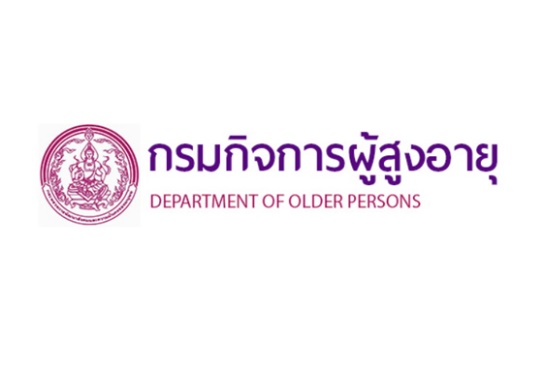 กองส่งเสริมศักยภาพผู้สูงอายุประกาศรายชื่อผู้ผ่านการสัมภาษณ์ 
     ตำแหน่ง เจ้าหน้าที่ช่วยปฏิบัติงานโครงการสร้างความตระหนักและเตรียมความพร้อม
                รองรับสังคมสูงอายุ

     1.นางสาวเบญจมาศ สิงห์ลอ      ****ขอให้ผู้ผ่านการสัมภาษณ์มารายงานตัว****
            วันที่ 17 สิงหาคม 2563  เวลา 08.30 น.            ณ กรมกิจการผู้สูงอายุ  กองส่งเสริมศักยภาพผู้สูงอายุ ชั้น 21    **หมายเหตุ** หากไม่มารายงานตัวตามวันเวลาที่กำหนด กองส่งเสริมศักยภาพผู้สูงอายุจะถือว่าสละสิทธิ์        สอบถามเพิ่มเติม 02-6424339 ต่อ 301